                                                      Oświadczenie zawodnika 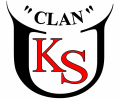 Imię i nazwisko zawodnika……………………………………………………………………………..……………………………………………..              …………………………………………………………………………………………………………………………………………………………………………………………………………………                                                                                                                             (data i miejsce urodzenia)                                                              (adres zamieszkania)                                                         (telefon lub e-mail)Oświadczam, że jestem  w pełni zdrowa/y i  przygotowana/y do udziału w zajęciach lekkoatletycznych, zawodach, cyklu imprez,  które odbędą się dnia /w roku ……………………………………………………………………………………………………………………………………………………………..                                         (nazwa zawodów)                                                                                                                                                                                         Biorę pełną odpowiedzialność za swój stan zdrowia oraz wszelkie szkody,  straty i uszkodzenia, które mogą się wydarzyć w związku z w/w zajęciami, zawodami .                                                                                                                                                                    Wyrażam zgodę na przetwarzanie  moich danych  osobowych oraz wizerunku na potrzeby UKS CLAN      Administratorem danych osobowych jest Uczniowski Klub Sportowy „Clan” z siedzibą przy II LO w Ostrołęce  ul. Traugutta 2, 07-410 Ostrołęka. Dane osobowe będą przetwarzane przez administratora zgodnie z przepisami ustawy z dnia 29 sierpnia 1997 roku o ochronie danych osobowych (t.j. Dz. U. z 2002 roku Nr 101, poz. 926 ze zm., dalej określanej jako "Ustawa"), na podstawie art. 23 ust. 1 pkt 5 Ustawy, w celu prezentacji wyników sportowych i wizerunku , w celach statystycznych i archiwalnych. Administrator umożliwia wgląd do własnych danych osobowych i zapewnia prawo ich poprawiania, usunięcia.                                                                                                                                                                                                                                                              Data…………………………                                                                                  ……………………………………………………………………………………………                                                                                                                                                                                                       .                                                                                                                                                                          (Podpis zawodnika)                                                            Oświadczenie zawodnika Imię i nazwisko zawodnika……………………………………………………………………………..……………………………………………..              …………………………………………………………………………………………………………………………………………………………………………………………………………………                                                                                                                             (data i miejsce urodzenia)                                                              (adres zamieszkania)                                                         (telefon lub e-mail)Oświadczam, że jestem  w pełni zdrowa/y i  przygotowana/y do udziału w zajęciach lekkoatletycznych, zawodach, cyklu imprez,  które odbędą się dnia /w roku ……………………………………………………………………………………………………………………………………………………………..                                         (nazwa zawodów)                                                                                                                                                                                         Biorę pełną odpowiedzialność za swój stan zdrowia oraz wszelkie szkody,  straty i uszkodzenia, które mogą się wydarzyć w związku z w/w zawodami .                                                                                                                                                                    Wyrażam zgodę na przetwarzanie  moich danych  osobowych oraz wizerunku na potrzeby UKS CLAN        Administratorem danych osobowych jest Uczniowski Klub Sportowy „Clan” z siedzibą przy II LO w Ostrołęce  ul. Traugutta 2, 07-410 Ostrołęka. Dane osobowe będą przetwarzane przez administratora zgodnie z przepisami ustawy z dnia 29 sierpnia 1997 roku o ochronie danych osobowych (t.j. Dz. U. z 2002 roku Nr 101, poz. 926 ze zm., dalej określanej jako "Ustawa"), na podstawie art. 23 ust. 1 pkt 5 Ustawy, w celu prezentacji wyników sportowych i wizerunku, w celach statystycznych i archiwalnych. Administrator umożliwia wgląd do własnych danych osobowych i zapewnia prawo ich poprawiania, usunięcia.                                                                                                                                                                                                                                                           Data…………………………                                                                                  ……………………………………………………………………………………………                                                                                                                                                                                                       .                                                                                                                                                                          (Podpis zawodnika)                                                                                                                                                                                                                                                                                                           